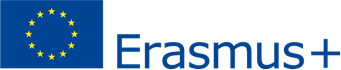 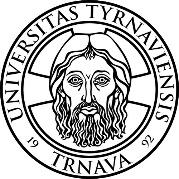 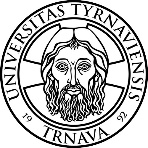 Informácie pre OUTGOING  ŠTUDENTOV  -  ERASMUS+ Informácie pre OUTGOING  ŠTUDENTOV  -  ERASMUS+ KTOkaždý denný aj externý študent TRUNI riadne zapísaný do Bc, Mgr, alebo PhD stupňaErasmus+ stáže sa môžu zúčastniť aj absolventi TRUNI pokiaľ absolvovali výberové konanie ako študenti posledného ročníkaKDEštúdium: na partnerskej univerzite, s ktorou uzavrela TRUNI bilaterálnu zmluvu okrem Slovenskej rep. a krajiny trvalého pobytu (zoznam zmlúv: https://www.truni.sk/zoznam-bilateralnych-zmluv-erasmus) stáž: v súkromnej alebo verejnej organizácii mimo Slovenskej rep. a krajiny trvalého pobytuAKO DLHOmin 2 mesiace - max jeden semesteru doktorandov uprednostňujeme krátkodobé 5-30 dňové pobyty vo forme štúdia, alebo stážeAKO  ČASTOopakovane v každej úrovni svojho vysokoškolského štúdia (Bc, Mgr , PhD)celková dĺžka mobility pre každú úroveň štúdia je 12 mesiacovštudent môže kombinovať Erasmus štúdium, alebo stáž formou viacnásobných výjazdovNOMINÁCIAŠTUDENTOVvýberové konanie prebieha na úrovni jednotlivých  fakúltfakulta je povinná zverejniť oznam spolu s prihláškou a kritériami na svojej webovej stránke najneskôr dva týždne pred termínom výberového konania REALIZÁCIAMOBILITYvybraní študenti sú kontaktovaní a detailnejšie informovaní Kanceláriou vonkajších vzťahov RTUpo akceptácii nominácie vybranou prijímajúcou univerzitou sú študenti kontaktovaní priamo touto univerzitou a pripravujú spravidla nasledovné dokumenty: Online learning agreement alebo Zmluvu o štúdiu, kde si vyberajú predmety Accommodation form v prípade keď má univerzita internát, prípadne študenti dostanú linky a odporučenia na prenajímateľov nehnuteľnostíTranscript of records (výpis známok)CV + motivačný list Fotografia študent je povinný získať  minimálne 20 kreditov za jeden semester.vybrané predmety v zahraničí by sa mali čo najviac zhodovať s predmetmi, ktoré má študent vo svojom študijnom pláne na TRUNI. Určité odchýlky sú povolené a chýbajúce predmety je možné absolvovať v dodatočných termínoch po dohode s fakultným koordinátorom. PREDĹŽENIEMOBILITYje možné len po vzájomnej písomnej dohode medzi študentom, vysielajúcou a prijímajúcou inštitúciouo predĺžení  mobility rozhodujú prodekani pre zahraničie príslušnej fakultyštudentovi nevzniká  automaticky finančný nárok na predĺženú mobilitupri predĺžení mobility, musí byť písomne (dodatkom k zmluve) dohodnuté nasledovné:súhlas musí byť dohodnutý a potvrdený ešte pred pôvodne plánovaným ukončením mobility;predĺženie študijného pobytu musí nasledovať okamžite po riadnom období mobilityštudijný pobyt nesmie byť prerušený (sviatky a univerzitné prázdniny sa nepovažujú za prerušenie). Povolené prerušenie mobility musí byť opodstatnené zo strany domácej univerzity.ON-LINEJAZYKOVÁPODPORAzákladnou požiadavkou je pred mobilitou absolvovať OLS (Online Language Support) hodnotenie/test úrovne cudzieho jazyka, v ktorom bude študovať na prijímajúcej zahraničnej univerziteviac o OLS: https://erasmus-plus.ec.europa.eu/resources-and-tools/online-language-supporttáto povinnosť sa netýka rodených hovoriacich a mimoriadnych prípadov (napríklad študenta so ZŤP indisponovaného vykonať takéto hodnotenie)PO UKONČENÍMOBILITYúčastník je povinný predložiť:Certifikát o dĺžke pobytu potvrdený zahraničnou univerzitouTranscript of records – zoznam absolvovaných predmetov a dosiahnuté študijné výsledky /zhodné s Online Learning agreementSpráva študenta – vyplnený online dotazník EU Survey do celoeurópskej databázy (tzv. systém   Mobility Tool/EU Survey).  Pokyny k vyplneniu správy študent obdrží vo forme automatického  e-mailu  generovaného databázou  v deň, kedy podľa finančnej zmluvy končí mobilita v zahraničí.  Od účastníka, ktorý nevyplní a nepodá správu on-line a nepredloží dokumenty uvedené v bode,  môže inštitúcia žiadať čiastočné alebo úplné vrátenie zaslanej finančnej podpory.         